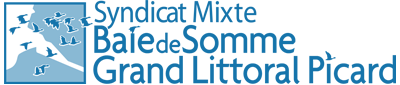 Depuis plus de 40 ans, le Syndicat Mixte Baie de Somme – Grand Littoral Picard est un acteur majeur dans la conciliation de l’aménagement, de la préservation des espaces naturels et du développement économique du territoire de la Baie de Somme, du littoral picard et son avant-pays.En 2011, le Syndicat mixte obtient le Label Grand Site de France qui récompense les sites porteurs de projets de préservation, de gestion et de mise en valeur des territoires dans le respect des principes du développement durable. Grâce à l’engagement de ses collaborateurs, fortement mobilisés sur le terrain, le Syndicat Mixte gère 4 800 hectares d’espaces naturels et mène diverses actions dans le domaine de l’aménagement, de l’environnement et du tourisme des 18 communes adhérentes. Dotés de projets ambitieux et dynamiques, le Syndicat mixte recrute son futur : Directeur de l’environnement F/HEnjeux et missionsSous l’autorité du Directeur Général des Services, vous êtes en charge de la gestion et la préservation des milieux naturels, en étroite collaboration avec le Conservatoire du littoral et le Département de la Somme. Engagé par le Label « Grand site de France », vous animez et coordonnez la politique Grand Site Baie de Somme. A ce titre, vous définissez et mettez en œuvre les objectifs stratégiques du Grand site dans le cadre d’un plan d’action sur une période de six ans. Vous êtes chargé de mettre en œuvre des actions partenariales avec le Parc Naturel Régional, porté par un autre Syndicat mixte. Dans le cadre de la gestion des espaces naturels sensibles (Réserve naturelle nationale, site Natura 2000, RAMSAR…), vous entretenez des liens étroits et fédérateurs avec les financeurs.Vous définissez et mettez en œuvre le programme d’aménagement et de gestion du site du Parc du Marquenterre en étroite collaboration avec les partenaires. Vous pilotez et encadrez l’ensemble des cinq pôles de la Direction (gestion des milieux naturels, connaissances et expertises, biodiversité et animation des zones humides, entretien des pistes cyclables, aménagement et promotion du grand site), composés d’équipes d’ingénierie et de terrain.ProfilDe formation supérieure (type Master / Ingénieur) en environnement, vous disposez d’une expérience significative sur un poste de direction.Vous avez une bonne connaissance des règles et procédures administratives en matière d’environnement et du montage de dossiers de financement. Manager reconnu, vous êtes capable de fédérer, animer des équipes et développer les conditions d’un travail collaboratif avec de multiples acteurs. Rigoureux, vous disposez d’excellentes capacités d’organisation, d’analyse et de synthèse.Vous faîtes preuve d’ouverture d’esprit et avez été en mesure de développer de réelles appétences en matière de dialogue, de négociation et de concertation.Recrutement par voie statutaire (cadre d’emploi des ingénieurs) ou contractuelle (CDD de trois ans, renouvelable). MISSION CONFIEE EN EXCLUSIVITE AU CABINET LIGHT CONSULTANTS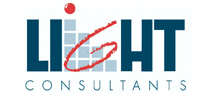 Postulez en ligne sur notre site : www.lightconsultants.eu – Réf. 6690 